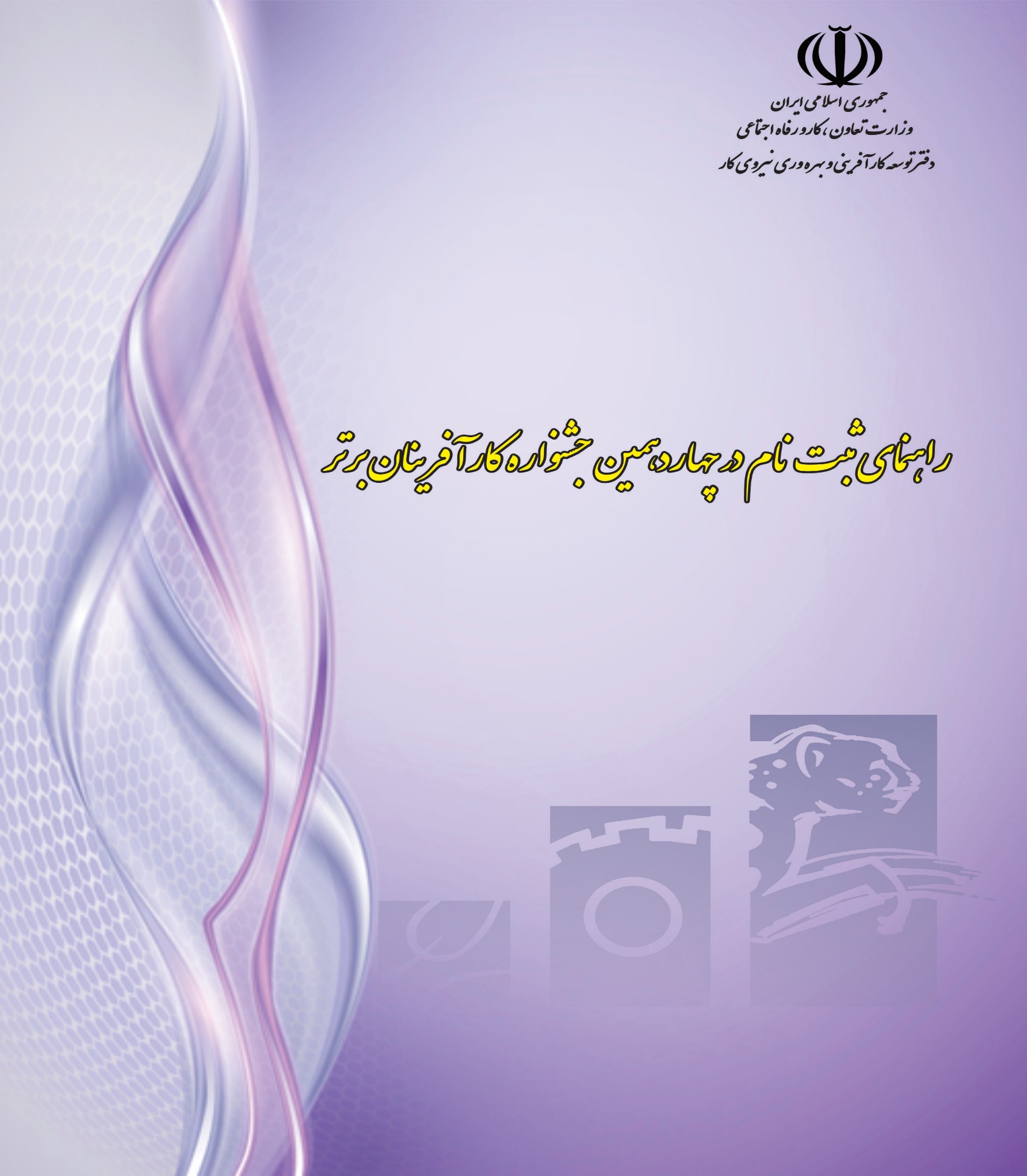                          راهنمای ثبت نام در سامانه جشنواره کارآفرینان برتر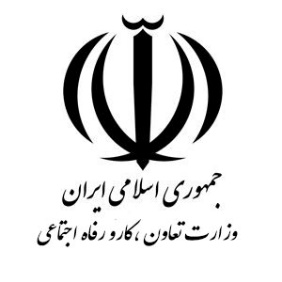 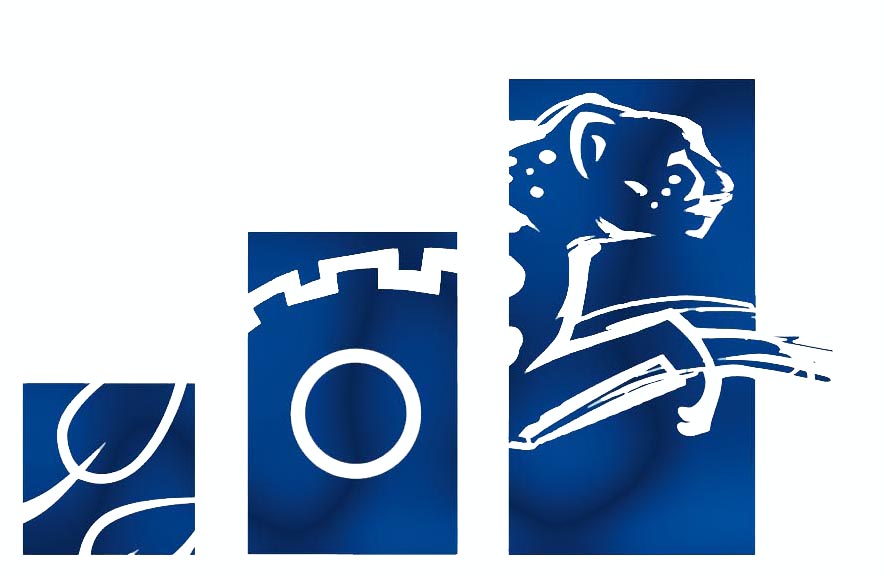 کارآفرینان محترملطفاً متن زیر را به دقت مطالعه فرمائید و در صورت تائید، به لینک ثبت نام وارد شویدفرآیند اجرای جشنواره کارآفرینان برتر در سال 1399 با رویکرد اصلی شناسایی و معرفی بنگاههایی که با تکیه بر نوآوری به رشد بالا در فروش عملیاتی و اشتغال دست یافتهاند (از طریق بررسی عملکرد بنگاهها) برگزار میشود. این بنگاه ها باید غیردولتی بوده (بیش از 15% از سهام آنها متعلق به نهادها/شرکتهای دولتی یا عمومی نباشد)، و قبل از سال 1395 تاسیس شده باشد. براین اساس تمامی کسب و کارها بدون محدودیت در اندازه (خرد،کوچک، متوسط و بزرگ)، میتوانند در این رقابت شرکت نمایند. نکته1: کارآفرین(بنگاه) برتر استانی یا ملی سیزدهمین جشنواره کارآفرینان برتر 1398 امکان ثبت نام در جشنواره سال 99 را نخواهند داشت.شرایط اصلی شرکت در جشنواره کارآفرینان برترهدف از برگزاری جشنوارۀ کارآفرینان برتر، شناسایی و انتخاب افرادی است که تلاشهای آنها توانسته است (یا میتواند) تحول قابل توجهی بر صنعت پیرامون آنها ایجاد کند. بهعبارت دیگر، تلاشهای آنها توانسته است (یا میتواند):منجر به معرفی نسل جدیدی از محصول (خدمت) در آن صنعت و در سطح منطقه ای/ ملی شود؛ یافعالیتهای سنتی در آن صنعت را به فعالیتهای مدرن در سطح منطقه ای/ ملی تبدیل کند؛ یا نوع سازماندهی فعالیتها در آن صنعت و نوع تعامل بین بازیگران صنعت و در سطح منطقه ای/ ملی را تغییر دهد؛ یابازارهای کاملا جدیدی برای صنعت در سطح منطقه ای/ ملی خلق کند؛ تمامی مراحل ثبتنام جشنواره به صورت اينترنتي ميباشد و ادارات کل تعاون، كار و رفاه اجتماعی از پذيرش هرگونه فرم و مستندات به صورت دستي معذور هستند. جهت تکمیل پرسشنامه خواهشمند است از بارگزاری مستندات در محل مربوطه اطمینان حاصل فرمایید. بدیهی است در فرایند داوری عدم وجود مستندات ذیربط منجر به عدم تخصیص امتیاز مربوطه میگردد.  پاسخگویی به سوالات ستاره دار(*) الزامی است و درصورت عدم پاسخگویی امکان ورود به مرحله بعد میسر نخواهدبود.قبل از شروع ثبتنام، پیشنهاد میشود كارآفرين، فايل اسكن شده مدارك ذيل را در رايانه خود آماده نمايد، لازم به ذکر است تکمیل فرم و الحاق مستندات می‌تواند طی دوره زمانی تعیین شده و در چند نوبت صورت پذیرد اما برای انجام این کار، داشتن کد رهگیری ضروری است.4. از هر نوع مدرك فقط ميتوانيد يك فايل را آپلود نماييد و در صورت ارسال مجدد،آخرین فايل جايگزين نسخه‌های قبلي خواهد شد. لذا در صورتی که در هر مورد چند مدرک وجود دارد پیشنهاد می شود تمامی مدارک در یک فایل به صورتZIP  یا RAR شده تجمیع و یک بار ارسال شوند. 5. حجم قابل قبول براي هر كدام از رديفهاي فوق حداكثر 8 مگابايت ميباشد و برای تصویر فردی حجم قابل قبو ل 300 کیلوبایت و برای فیلم و فایل صوتی 40 مگابایت می باشد. لازم به ذکر است سيستم قادر به پذيرش‌ فايل‌هاي حجيم و سنگين نميباشد. 6- كارآفرين محترم پس از اقدام به اولین ذخیره اطلاعات، كد رهگيري دريافت خواهد کرد و پس از آن، تکمیل و اصلاح اطلاعات تنها با استفاده از کد رهگیری میسر می باشد. لذا ضروری است در حفظ و نگهداری آن دقت لازم به عمل آید. 7. اگر در حين تكميل پرسشنامه ارتباط اينترنتي دستگاه شما قطع گردد ميتوانيد در زمان مناسب و با وارد كردن كد رهگیری اخذشده، بقيه مراحل ثبت نام را ادامه دهید.8. در صورتیکه شخص دیگری بجز کارآفرین مبادرت به ثبت نام سامانه نماید ، می بایست تیک مربوط به ثبت اطلاعات توسط تکمیل کننده شرکت را فعال کرده و مشخصات خو را در سامانه ثبت نماید .  9. در صورت بروز هرگونه مشكل در فرآيند ثبتنام، با مسئول جشنواره انتخاب كارآفرينان برتر مستقر در اداره كل تعاون، كار و رفاه اجتماعي مركز استان خود تماس حاصل فرماييد.10. در این سامانه تمامی کادرهای در نظر گرفته شده برای درج توضیح، قابل بزرگ شدن می باشد. 11. در صورت فراموشی کد رهگیری، از قسمت فراموشی کد مورد نظر قابل بازیابی است. پرسشنامه  ثبت نام کارآفرینان برترمشخصات فردی کارآفرین : *کد ملی کارآفرین : *نام کارآفرین :                    *نام خانوادگی کارآفرین :	                   میزان تحصیلات : * پست الکترونیک کارآفرین :                                                       * جنسیت کارآفرین : * استان:                  	* شهرستان: 	                      	*شهر:* تلفن همراه کارآفرین :                                           * تلفن همراه هماهنگ کننده :     * پست الکترونیک هماهنگ کننده :..........................................................................................................................................     مشخصات بنگاه :* نام بنگاه( شرکت، کسب و کار ): 	* سمت کارآفرین در بنگاه(موسس، مدیرعامل، عضو هیأت مدیره):  *سال شروع فعالیت- بنگاه:              * بخش فعالیت بنگاه:         * نوع فعالیت بنگاه:ISIC (8 رقمی یا 10 رقمی همراه با فیلد توضیح):        * شناسه بنگاه :                                 * کد کارگاهی تامین اجتماعی بنگاه : *محصولات / خدمات1:محصولات / خدمات 2: محصولات / خدمات 3: .................................................................................................................................................*نشانی محل ارائه خدمت یا تولید محصول (کارگاه): استان: 	      *شهرستان: 		* کد و تلفن محل کارگاه:                                            *کد و تلفن دفتر کارگاه : 		 نشانی وبگاه  بنگاه  : *نشانی دفتر مرکزی :                            * کد و تلفن محل دفتر مرکزی :                                  ....................................................................................................................................................تعاریفكارآفرين:فردي است كه باتكيه برنوآوري، تشخيص فرصتها،پذيرش مخاطره،ارزش اقتصادي/ اجتماعي جديدي به وجودميآورد(جديددرسطح بنگاه/ سازمان/ درسطح بازار/ جامعه ويادرسطح جهان).نوآوری: فعالیتی مستمر و فرایندی پویا است که موجب تغییرات اساسی در بنگاه و عملکرد تجاری آن میشود. فعالیتهای نوآورانه گونههای مختلف و درجات متفاوتی دارد از جمله: تولید محصول(کالا یا خدمات) جدید، فرایندی جدید یا بسیار بهترشده، روشی جدید در بازاریابی، روش سازمانی جدید در شیوههای کسب و کار، سازمان محل کار یا روابط بیرونی و حتی دستیابی به منابع جدید مواد اولیه. نکته: موارد زیر نوآوری محسوب نمیشوندجایگزینی یا توسعه معمولی سرمایه، تغییر در قیمت محصول یا بهرهوری که منحصراً ناشی از تغییر قیمت عوامل تولید باشد، سفارشیسازی که با محصولات قبلی تفاوت چشمگیر نداشته باشد، تغییرات ادواری معمول در نوع محصول. بنگاه نوآور پررشد: بنگاهی است که اولاً در طول دوره بررسی (سالهای 95الی 98) یکی از انواع فعالیتهای نوآورانه را داشته باشد و ثانیاً از رشد بالایی در حجم معاملات یا اشتغالزایی برخوردار باشد.محصول جدید: کالا یا خدمتی است که حاصل فعالیت نوآورانه طی سه سال اخیر بوده و از نظر ویژگی یا استفاده موردنظر با کالاهایی که قبلا در بنگاه تولیدشده بسیار تفاوت دارد و ویژگی اصلی آن جدیدبودن یا بسیار بهترشدن است.جایگزینی یا توسعه معمولی سرمایه، تغییر در قیمت محصول یا بهرهوری که منحصراً ناشی از تغییر قیمت عوامل تولید باشد، سفارشیسازی که با محصولات قبلی تفاوت چشمگیر نداشته باشد، تغییرات ادواری معمول در نوع محصول. فناوری نوین:مجموعهای از تکنیکهای تولید(کالا/خدمت) که بهبود قابل توجه در فناوریهای متداول به وجود آورد. متحولسازترین فناوریهای نوین عبارتند از : فناوری نانو، زیست فناوری(بیو)، فناوری اطلاعات، فناوری شناختیفروش عملیاتی: درآمد حاصل از فعالیت اصلی و مستمر بنگاه که شامل عناوین مختلفی نظیر فروش، حقالزحمه سود تضمین شده، سود سهام و حق امتیاز میشود که قابل اندازه گیری بوده و درآمد حاصله بطور مستقیم وارد واحد تجاری شود.حفاظت از محیطزیست: مجموعه اقدامات و الزامات زیستمحیطی که به منظور حفاظت از محیطزیست و جلوگیری از آلودگی و تخریب آن صورت میپذیرد. برخی مصادیق آن عبارتند از: استفاده از تکنولوژی پاک، استفاده از سیستم تصفیه فاضلاب با ذکر نوع، بهبود سیستمهای پالایش و کنترل آلایندهها، مدیریت پسماند، انجام مستمر خوداظهاری در پایش آلودگی وفق مقررات (ارایه نتایج تستهای صورت پذیرفته، ایجاد یا توسعه فضای سبز مشجر مناسب وفق مقررات، بهینهسازی مصرف انرژی، بهینهسازی مصرف آب، اخذ گواهینامههای استقرار مدیریت زیستمحیطی و نظام ایمنی و بهداشت، فعالیتهای آموزشی به منظور ارتقای دانش زیست‌محیطی کارکنان و آحاد جامعه، ایفای مسئولیتهای اجتماعی در قبال خسارات زیستمحیطی وارده، احیا و بهسازی تخریبهای صورتپذیرفته است.سوالات  نوآوری:وجه تمایز اصلی شرکت (بنگاه، سازمانِ) خود را نسبت به سایر شرکتهایی که درحوزۀ شما فعالیت دارند، بهطور مبسوط توضیح دهید (از نظر تعداد جملات، هیچ محدودیتی برای توضیح مبسوط شما وجود ندارد). این وجه تمایز اصلی شرکت شما، میبایست منجر به رشد شرکت شما (از منظر فروش محصول یا خدمت، یا از منظر تعداد پرسنل) در سالهای اخیر شده باشد. شرکت شما توانسته است نسل جدیدی از محصول (خدمت) را به بازار عرضه کند بگونهای که شرکتهای دیگر (در حوزۀ شما) فاقد آن هستند.شرکت شما توانسته است فعالیتهای سنتی در صنعت خود را به فعالیتهای مدرن تبدیل کند؛ شرکت شما توانسته است از یک فنآوری بهروز و جدید که شرکتهای دیگر (در حوزۀ شما) فاقد آن هستند استفاده کند.شرکت شما توانسته است نوع سازماندهی فعالیتها در صنعت خود را تغییر دهد؛ شرکت شما توانسته است نسبت به شرکتهای مشابه، تغییرات قابل توجهی در تعامل بین خود و بازیگران دیگر ایجاد نماید(برای مثال، شرکت شما توانسته است یکی از واسطهها در تامین مواد اولیۀ خود را حذف کند).شرکت شما توانسته است بازارهای کاملا جدیدی برای صنعت خلق کند (برای مثال شرکت شما اولین شرکتی است که توانسته است به بازارهای اروپایی صادرات داشته باشد).سایر نکته1: در صورت زدن تیک برروی هرکدام از آیتم ها، توضیح مبسوط در کادر باز شده ارائه گردد. نکته 2: لطفا توضیحات مبسوط خود را در هر قسمت بصورت فایل صوتی و یا تصویری آپلود نمایید.  *لطفا  توضیح مبسوط خود را به صورت فایل صوتی یا تصویری در بخش ارسال مدارک آپلود نمایید.سوالات صادرات:تاکنون شرکت شما به چه میزان و به چه کشورهایی صادرات داشته است( لطفا جدول ذیل را تکمیل نمایید)نکته 1: به طور مبسوط توضیح دهید که چرا فکر می کنید صادرات شما نسبت به شرکتهای مشابه داخلی دارای یک ارزش متمایز کننده است.سوالات فروش عملیاتی:لطفا میزان فروش عملیاتی شرکت خود را طی سالهای 95 تا 98 در جدول زیر درج نمائید: ردیف 1- (فروش خالص) و ردیف 4 ( درآمد خالص پیمانکاری از جدول صورت سود و زیان اظهارنامه مالیاتی احصاء شود ( مبلغ به ریال )جدول سود و زیان اظهار نامه مالیاتی و جدول شماره 4 سوالات اشتغال:لطفا درخصوص پرسنل شاغل در شرکت خود،جدول ذیل را تکمیل نمایید.نکته 1: لطفا لیست بیمه شاغلین بنگاه به صورت جداگانه در قسمت ارسال مدارک آپلود شود.نکته 2: در بخش کشاورزی کارآفرینان می توانند لیست بیمه شهریور ماه را ارسال فرمایند. 5- حفاظت از محیط زیستآیا در چرخه فعالیتهای شرکت شما، فرآیندی وجود دارد که به محیط زیست آسیب وارد نماید؟  در صورت پاسخ مثبت توضیح دهید: آیا شرکت شما، نسبت به سایر شرکتهای مشابه،اقدام متمایزی جهت کاهش میزان آسیب به محیط زیست انجام داده است؟ لطفا بهطور مبسوط توضیح دهید.آیا شرکت شما موفق به دریافت گواهینامه سبز شده است.در صورت پاسخ مثبت مدارک و مستندات در قسمت مربوطه آپلود گردد: 6- تاثیر بحران کرونا در محیط کسب و کار آیا بحران کرونا تاثیری در کسب و کار شما داشته است ؟ شما چه اقدام نوآورانه ای برای مواجهه با این بحران داشته اید ؟مدارک ارسالیفرمت مورد پذیرش در سامانهحداکثر حجمعکس پرسنلی JPG,PNG,GIF,PDF300KBکارت ملی  RAR,PDF یا ZIP5MBآگهی تاسیس شرکت  RAR,PDF یا ZIP5MBشناسه ملی شرکت ( کد 11 رقمی، در صورت عدم اطلاع از شناسه ملی شرکت می توانید با شماره تلفن های 19-22268917 -021 اداره ثبت شرکتها تماس بگیرید.) RAR,PDF یا ZIP4MBکد کارگاه و لیست بیمه کارکنان در اسفند ماه  RAR,PDF یا ZIP10MBبه تفیک در سال های (98-95) ( برای بخش کشاورزی لیست بیمه شهریور ماه هم ضمیمه شود )  RAR,PDF یا ZIP10MBاظهارنامه مالیاتی طی سال های 95 الی 98 RAR,PDF یا ZIP14MB  مستندات مربوط به محیط زیست (گواهینامه سبز ) RAR,PDF یا ZIP4MBفیلم و یا فایل صوتی مربوط به توضیح نوآور بودن بنگاه MP3, 3GP ,AVI,MKV,MP4,WAV40MBمدارک گمرکی و مستندات صادرات RAR,PDF یا ZIP8MBسالحجم صادرات (به دلار) کشورهای مقصد95969798 سال جدول فروش (ریال)جدول خالص پیمانکاری (ریال)جمعسال 95: سال 96 :سال 97: سال 98:تعداد پرسنل تحت پوشش بیمه در اسفند 95تعداد پرسنل تحت پوشش بیمه در اسفند 95تعداد پرسنل تحت پوشش بیمه در اسفند 95تعداد پرسنل تحت پوشش بیمه در اسفند 95تعداد پرسنل تحت پوشش بیمه در اسفند 96تعداد پرسنل تحت پوشش بیمه در اسفند 96تعداد پرسنل تحت پوشش بیمه در اسفند 96تعداد پرسنل تحت پوشش بیمه در اسفند 96تعداد پرسنل تحت پوشش بیمه در اسفند 97تعداد پرسنل تحت پوشش بیمه در اسفند 97تعداد پرسنل تحت پوشش بیمه در اسفند 97تعداد پرسنل تحت پوشش بیمه در اسفند 97تعداد پرسنل تحت پوشش بیمه در اسفند 98تعداد پرسنل تحت پوشش بیمه در اسفند 98تعداد پرسنل تحت پوشش بیمه در اسفند 98تعداد کل شاغلینتعداد کل شاغلینتعداد شاغلین مرد تعداد شاغلین زن تعداد کل شاغلینتعداد کل شاغلینتعداد شاغلین مرد تعداد شاغلین زن تعداد کل شاغلینتعداد کل شاغلینتعداد شاغلین مرد تعداد شاغلین زن تعداد کل شاغلینتعداد کل شاغلینتعداد شاغلین مرد تعداد شاغلین زن 